広報えんがる　２０２３年新年号表紙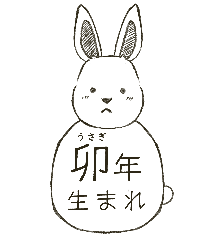 写真掲載申込書令和４年　　月　　日　広報えんがる２０２３年新年号の表紙に掲載するとともに、掲載紙を町ホームページ及び電子書籍閲覧サイトに掲載することに掲載希望者、保護者双方同意の上、申し込みます。※申込期限　１２月５日（月）※写真は広報紙表紙に掲載し、その掲載紙を町ホームページ及び電子書籍閲覧サイトに掲載する以外には使用しません。掲載希望者住所遠軽町掲載希望者氏名掲載希望者生年月日大正・昭和・平成　　　年　　　月　　　日申込者（保護者）住所申込者（保護者）氏名申込者（保護者）掲載希望者との関係申込者（保護者）連絡先※受付番号